PHIẾU BÀI TẬP TOÁN 8 TUẦN 08A. PHẦN CƠ BẢN ( DÀNH CHO TẤT CẢ CÁC LỚP): Phân tích các đa thức sau thành nhân tử  .a) ;                          b) ;  	c) ;  d) ;               e) ;  	f) .Tìm  biết: a) ;                                                          b) ;  	c) ;                                                   d) . Thực hiện phép chia đơn thức:1) 			2) 3) 		4) Làm tính chia :Chứng minh rằng : Bài 6.     Cho tam giác  . Đường trung trực  của cạnh  cắt  ở . Trên tia đối của tia  lấy điểm  sao cho .a) Chứng minh điểm  đối xứng với điểm  qua đường thẳng ;b) Tứ giác  là hình gì? Vì sao?Bài 7. 	Cho hình bình hành  có . Gọi  là trung điềm của cạnh .Chứng minh ,  theo thứ tự là tia phân giác của góc  và góc ;Chứng minh góc  là góc vuông.Bài 8. 	Chứng minh rằng với ; với ; với Bài 9. 	Tìm các cặp số nguyên x, y sao choa) .b) .c) .Bài 10. 	Cho . Chứng minh các đẳng thức saua) .b) HƯỚNG DẪN GIẢI CHI TIẾTA. PHẦN CƠ BẢN ( DÀNH CHO TẤT CẢ CÁC LỚP): Phân tích các đa thức sau thành nhân tử  .a) ;                        b) ;  	c) ;  d) ;               e) ;  	f) .Lời giảia) .b) .c) . d) .              e) .f) .Tìm  biết: a) ;                                                          b) ;  	c) ;                                                   d) . Lời giảia)     .   Vậy .                                 b) .Vậy .                                 c) .Vậy .d) . Vậy .                                 Thực hiện phép chia đơn thức:1) 2) 3) 4) Lời giảiLàm tính chia :Lời giảiBài 5. 	Chứng minh rằng : Lời giảiXét VT   Vậy .b) Xét VT   Vậy .Bài 6.     	Cho tam giác  . Đường trung trực  của cạnh  cắt  ở . Trên tia đối của tia  lấy điểm  sao cho .a) Chứng minh điểm  đối xứng với điểm  qua đường thẳng ;b) Tứ giác  là hình gì? Vì sao?Lời giải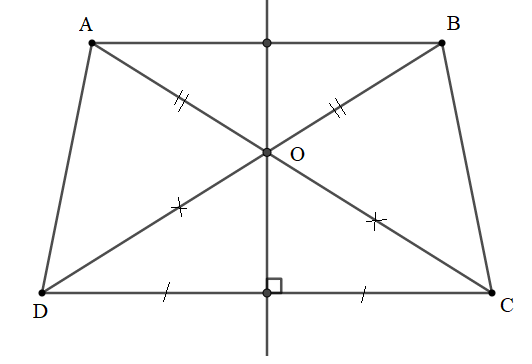 a) Ta có  và (2 góc tương ứng)Mà  (gt) cân tại  Suy ra: . Hay Chứng minh tương tự ta có: .Tứ giác  có Hay Suy ra . Mà nên .Ta có:  đi qua  và  cân tại  nên  là đường trung trực của .Vậy  đối xứng với  qua đường thẳng .b) Tứ giác  có  nên  là hình thang.Mà ;  suy ra .Hình thang  có hai đường chéo  nên tứ giác  là hình thang cân.Cho Cho hình bình hành  có . Gọi  là trung điềm của cạnh .Chứng minh ,  theo thứ tự là tia phân giác của góc  và góc ;Chứng minh góc  là góc vuông.Lời giảiChứng minh ,  theo thứ tự là tia phân giác của góc  và góc ;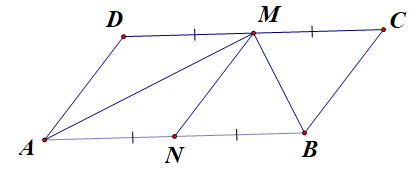 	Gọi  là trung điểm của .	Ta có: 	Mà và ( là hình bình hành)	Suy ra:, và, .	,  là hình bình hành.	Ta lại có: 	Suy ra: 	,  là hình thoi.	,  theo thứ tự là tia phân giác của góc  và góc ;Chứng minh góc là góc vuông.	Xét , ta có:	 là trung tuyến của .	Mà 	Suy ra  vuông tại M.Chứng minh rằng với ; với ; với Lời giải với ;	Ta có: .	Vì  với mọi  nên  với mọi .	Vậy  với ; với ;	Ta có: .	Vì  với mọi  nên  với mọi .	Vậy  với ; với .	Ta có: .	Vì  với mọi  nên  với mọi .	Vậy  với .Tìm các cặp số nguyên x, y sao cho :a) .b) .c) .Lời giảia) Vậy .b) .Vậy .c) .Vậy .Cho . Chứng minh các đẳng thức saua) .b) Lời giảia) .Xét Vì (đpcm)b) Theo câu a) ta có:Mặt khác ta có:Chứng minh tương tự ta có:  và Thay vào ta có: (đpcm). HẾT ĐÁP ÁN BÀI TẬP TĂNG CƯỜNG TOÁN 8TUẦN 822